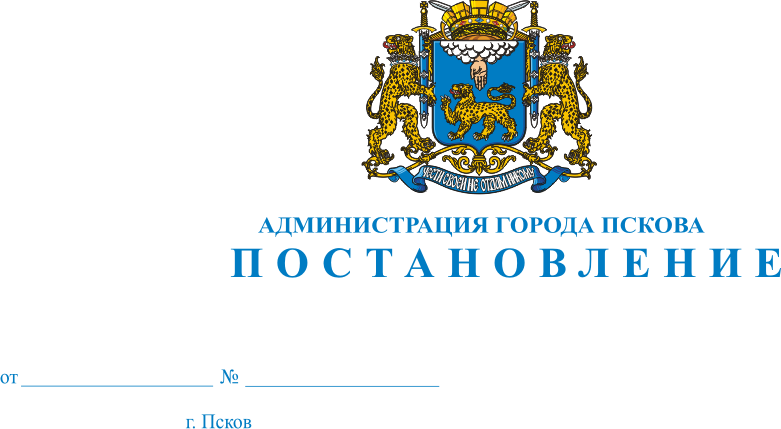 Об установлении границ Псковского городского лесничества, созданного на основании приказа Федерального агентства лесного хозяйства                                  от 3 марта 2021 г. № 117 «О создании лесничества на землях населенных пунктов города Пскова Псковской области, занятых городскими лесами, и установлении его границ»В соответствии с частью 1.1 статьи 84, частью 3 статьи 116 Лесного кодекса Российской Федерации, руководствуясь статьей 32 Устава муниципального образования «Город Псков», Администрация города Пскова ПОСТАНОВЛЯЕТ:1. Установить границы Псковского городского лесничества, созданного на основании приказа Федерального агентства лесного хозяйства                            от 3 марта 2021 г. № 117 «О создании лесничества на землях населенных пунктов города Пскова Псковской области, занятых городскими лесами, и установлении его границ», площадью 983,1066 га согласно приложениям    №№ 1-2 к настоящему постановлению.2. Настоящее постановление вступает в силу со дня его официального опубликования.3. Опубликовать настоящее постановление в газете «Псковские новости» и разместить на официальном сайте муниципального образования «Город Псков» в сети Интернет.4. Контроль за исполнением настоящего постановления возложить         на первого заместителя Главы Администрации города Пскова Иванову И.В.Глава города Пскова					                                  Б.А.Елкин			